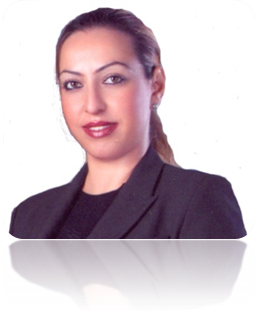 CURRICULUM VITAE		 DANIELADANIELA.329193@2freemail.com 	 		CAREER OBJECTIVE To become a part of a challenging and growth oriented organization where I can prove my skills and knowledge. PERSONAL DETAILS Name			: 	Daniela Date of Birth 		: 	30/09/1977 Nationality 		: 	RomanianStatus 			: 	MarriedGender 		: 	Female EDUCATION & TRAININGCommercial High School     						Bucharest             1992 - 1996High School Diploma Information Technology high school diploma International School of Computer   				Bucharest             Jun - Sep 1996Advanced course in computerAdvanced course in Microsoft Package. (MS Word , MS Excel & MS Power Point)Airline TrainingTraining in delivering high customer services.Safety training for the following Aircrafts:A319, A320, A333, A334, A335, A336 and Boeing 773Nadia International Institute                           			Abu Dhabi          Dec 2015 MS Office 2010 course (Word, Excel, Power Point ,Outlook)WORKING EXPERIENCEVia Nova Emirates Real Estate , Abu Dhabi, UAE         Job Title:  Leasing Consultant						Apr - Sept 2016Company Profile: Via Nova Real Estate was founded in 2011 to fulfill the need for professional real estate management and brokerage in UAE.  Via Nova Real Estate is dedicated to improve the quality of life, making it better and more enjoyable for clients, while strengthening position as a dynamic and leading real estate company in UAE.Job Description:Completing lease form or agreement and collects rental depositResponsible for insuring the “model” apartments and target apartments are ready for show.Knowledgeable of required telephone and sales techniques.Thorough knowledge of lease terms, specifications and all community policies.Knowledgeable of current market conditions.Fully informed of current rental rates, sizes, locations and all amenities of property.Maintaining contact with all apartment locator services and local businesses to provide informational material. Updating periodically.Responsible for “shopping” competitive properties.Developing and maintaining an on-going resident retention program under direction of Community Manager.Responsible for proper maintenance of all resident and property files.Yas Mall – ALDAR , Abu Dhabi , UAE Job Title: Customer Service Supervisor (Opening Team)		Oct 2014 – Mar 2016Company Profile: Abu Dhabi-based Aldar Properties PJSC is one of the largest developers in the Middle East and North Africa region, The Company has developed some of Abu Dhabi’s most iconic and complex projects, from the Formula 1 facilities on Yas Island to the thriving new Shams Abu Dhabi community on Reem Island.Job Description: Supervising the team of 22 people (14 nationalities)Creating ideas and establishing plans to develop the service and enhance customer life-cycleProviding sufficient feedback and generating ideas to meet customer's needs and satisfactionEnhance employees' performance through training and knowledge developing through daily briefsPreparing and conducting training to the new joiners Implementing staff roster based on the business needs Monitoring staff performance Follow up and ensure customers' complains are brought to satisfactory levelCompleting paper works and reporting to senior management Delegating task and assisting the team by performing the task with them Assisting and hiring new staff Etihad Airways, Abu Dhabi, UAE 	Company Profile: Providing world class service in the Airline business and one of the fastest growing Airlines in the World.Job Title: Cabin Crew Senior.                                                               		Mar 2008 – Jun 2012 Job Description:  Looking after the team, ensuring they give good customer services, turn up on time and are generally doing their job properly, and helping the company run as smoothly as possible.  Delegating tasksMonitor the team performanceAssisting the team by performing the task with themHelping with training and developmentCompleting paper workHandling complaints (from staff and customer)Reporting to senior management   Job Title: Flight Attendant							 Jun 2004 - Jun 2012Job Description: Caring our flight customers by providing our best services during their stay with Etihad Airways, team leader in premium class and VIP Class.Golden Gate Marketing Management, Dubai, UAE    			 (Dubai holding Sales Consultant)Job Title: Sales Executive								2003 - 2004Company Profile: The Company is the sole agent “Sun International” in the Middle East, promoting and selling time-share units in the Sun City Lost City in South Africa and selling various resorts in Spain for the past seven years in Dubai.Job Description:Giving regular presentation about the club benefits, resorts and all necessary information to our members and non-members about the club.L.G. Electronics, Dubai, UAEJob Title: Sales Representative							2002 - 2003Company Profile: L.G firm famous for several products in different fields of which are communication devices.Job Description: My job as a sales representative was to promote and sell the L.G Brand mobile phones at Deira City Center.PERSONAL SKILLSAbility to lead and decision making.Ability to work under pressure and meet deadlines.Ability to work in a team and a fast learner.Ability to deliver high standard of customer services for business, first and VIP guests.Ability to find solution and overcome challenging situation.Ability to overcome get lag and adjust to different time zone & still able to perform at high level.Excellent CRM Skills.Highly developed cultures awareness.High understanding and acting on the importance of safety and security.Solving challenging situation with limited resources.LANGUAGESRomanian	:	Native English	:	ExcellentItalian		:	GoodArabic		:	Perusing (learning)	INTEREST AND ACTIVITIESReading Listening to music, and traveling to new places.REFERENCESReferences will be available upon request. 